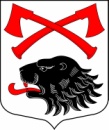  РОССИЙСКАЯ ФЕДЕРАЦИЯАДМИНИСТРАЦИЯ МУНИЦИПАЛЬНОГО ОБРАЗОВАНИЯКУСИНСКОЕ СЕЛЬСКОЕ ПОСЕЛЕНИЕКИРИШСКОГО МУНИЦИПАЛЬНОГО РАЙОНАЛЕНИНГРАДСКОЙ ОБЛАСТИПОСТАНОВЛЕНИЕ23 июня 2017 года                                                                                                                  № 102	В соответствии с Федеральным законом от 06 октября 2003 года  № 131-ФЗ «Об общих принципах организации местного самоуправления в Российской Федерации», Федеральным законом от 23 июня . № 182-ФЗ «Об основах системы профилактики правонарушений в Российской Федерации», Уставом муниципального образования  Кусинское сельское поселение, Администрация Кусинского сельского поселения ПОСТАНОВЛЯЕТ:	1.Утвердить Положение об осуществлении мероприятий в сфере профилактики правонарушений	на территории  муниципального образования Кусинское сельское поселение  Киришского муниципального района Ленинградской области.	2.Опубликовать настоящее постановление в газете «Кусинский вестник» и разместить на на официальном сайте муниципального образования Кусинское сельское поселение в сети Интернет.	3. Постановление  вступает в силу после официального опубликования.Глава администрации                                                                                                       О.Н. МарковаРазослано: дело - 2, газете "Кусинский вестник", сайт                                                                       Утверждено                                                                        постановлением администрации                                                                        муниципального образования                                                                        Кусинское сельское поселение                                                                        Киришского муниципального  района                                                                 Ленинградской области                                                                           от 23.06.2017 г.  № 102ПОЛОЖЕНИЕоб осуществлении мероприятий в сфере профилактики правонарушений на территории  муниципального образования Кусинское сельское  поселение1. Настоящее Положение в соответствии с Конституцией Российской Федерации, Федеральными законами от 6 октября . № 131-ФЗ «Об общих принципах организации местного самоуправления в Российской Федерации»,  от 23 июня . № 182-ФЗ «Об основах системы профилактики правонарушений в Российской Федерации», Уставом (указать наименование муниципального образования), регулирует вопросы осуществления мероприятий в сфере профилактики правонарушений, мониторинга в сфере профилактики и использования его результатов в реализации предусмотренных законодательством форм профилактического воздействия.  2. К полномочиям администрации Кусинского сельского поселения в сфере профилактики правонарушений относятся:а) принятие нормативных правовых актов в сфере профилактики правонарушений и контроль за их исполнением;б) утверждение муниципальных программ и (или) планов по осуществлению профилактики правонарушений на территории  Кусинского сельского поселения, организация их выполнения, оценка эффективности их реализации, внесение в проект местного бюджета  расходов для их исполнения; в) определение порядка создания и работы муниципального координационного органа в сфере профилактики правонарушений, материально-техническое обеспечение его деятельности;г) осуществление мониторинга в сфере профилактики правонарушений, сбора необходимой информации для выявления причин и условий, способствующих возникновению правонарушений, в том числе, выявление лиц, находящихся в социально опасном положении, а также семей, члены которых нуждаются в получении социальных услуг;д) изучение общественного мнения, а также политических, социально-экономических и иных процессов на территории (указать наименование поселения), оказывающих влияние на криминогенную ситуацию;е) обеспечение населения, проживающего на территории (наименование поселения), наглядной агитационной информацией (в том числе, через средства массовой информации) предупредительного характера о противоправной деятельности, проведение воспитательных мероприятий среди молодежи; е) проведение разъяснительной работы о необходимости соблюдения законодательства в ходе приема граждан, консультирование жителей поселения по вопросам профилактики правонарушений;ж) представление представительному органу поселения отчетов о выполнении муниципальных программ и (или) планов, и иных мероприятий по осуществлению профилактики правонарушений в рамках ежегодного отчета об исполнении местного бюджета.з) осуществление иных полномочий в сфере профилактики правонарушений, предусмотренных федеральным и региональным законодательством.4. Администрация осуществляет профилактическую работу в формах, предусмотренных Федеральным законом от 23 июня . № 182-ФЗ «Об основах системы профилактики правонарушений в Российской Федерации», во взаимодействии с муниципальным координационным органом в сфере профилактики правонарушений, правоохранительными органами, организациями, общественными объединениями, жителями муниципального образования.5. В целях правового просвещения и правового информирования администрация доводит до сведения граждан и организаций информацию о работе органов местного самоуправления, направленную на обеспечение защиты прав и свобод человека и гражданина, общества и государства от противоправных посягательств. Информирование осуществляется путем применения различных мер образовательного, воспитательного, информационного, организационного или методического характера.6. В соответствии с Федеральным законом от 23 июня . № 182-ФЗ «Об основах системы профилактики правонарушений в Российской Федерации» обеспечение социальной адаптации осуществляется администрацией посредством:- стимулирования деятельности организаций, предоставляющих рабочие места лицам, нуждающимся в социальной адаптации, а также лицам, прошедшим курс лечения от наркомании, алкоголизма и токсикомании и реабилитацию;- привлечения общественных объединений для оказания содействия лицам, нуждающимся в социальной адаптации.7. Администрацией при исполнении полномочий, установленных в п. 3 настоящего Положения, принимаются меры социально-экономического, педагогического, правового характера в целях реинтеграции в общество лиц, отбывших уголовное наказание в виде лишения свободы и (или) подвергшихся иным мерам уголовно-правового характера.8. В целях социальной реабилитации администрация во взаимодействии с членами муниципального координационного органа в сфере профилактики правонарушений принимает в пределах своей компетенции меры к восстановлению утраченных социальных связей и функций лицами, находящимися в трудной жизненной ситуации, в том числе потребляющими наркотические средства и психотропные вещества в немедицинских целях, оказывает содействие в восстановлении таким лицам утраченных документов.  Лицам, пострадавшим от правонарушений или подверженным риску стать таковыми, с их согласия разъясняется существующий порядок оказания социальной, профессиональной и правовой помощи. 9. С учетом данных мониторинга в сфере профилактики правонарушений и анализа криминогенной ситуации, но не реже чем раз в квартал администрация рассматривает вопрос о необходимости проведения или корректировки комплексных мероприятий в рамках своей компетенции в сфере профилактики правонарушений по направлениям деятельности, предусмотренным статьей 6 Федерального закона от 23 июня . № 182-ФЗ «Об основах системы профилактики правонарушений в Российской Федерации».Информация о принятых мерах ежеквартально направляется администрацией в муниципальный координационный орган в сфере профилактики правонарушений, а также размещается на официальном сайте в сети «Интернет».Об утверждении Положения об осуществлении мероприятий в сфере правонарушений на территории муниципального образования Кусинское сельское поселение